О признании утратившим силу постановления администрации муниципального  образования Соль-Илецкий городской округ от 15.01.2020 № 24-п «Об утверждении административного регламента осуществления муниципального контроля в сфере благоустройства территории муниципального образования Соль-Илецкий городской округ Оренбургской области»  На основании Федерального закона от 06.10.2003 № 131-ФЗ «Об общих принципах организации местного самоуправления в Российской Федерации»,  в связи с принятием Федерального закона от 31.07.2020 № 248-ФЗ «О государственном контроле (надзоре) и муниципальном контроле в Российской Федерации», постановляю: 1. Признать утратившим силу постановления администрации муниципального  образования Соль-Илецкий городской округ от 15.01.2020  № 24-п «Об утверждении административного регламента осуществления муниципального контроля в сфере благоустройства территории муниципального образования Соль-Илецкий городской округ Оренбургской области».  2. Контроль за исполнением настоящего постановления возложить на первого заместителя главы администрации городского округа - заместителя главы администрации Соль-Илецкого  городского округа, по строительству, транспорту, благоустройству и ЖКХ - А.Р. Хафизова. 3. Постановление вступает в силу после его официального опубликования (обнародования).Глава муниципального образованияСоль-Илецкий городской округ                                                        А.А. Кузьмин[МЕСТО ДЛЯ ПОДПИСИ]Разослано: в прокуратуру Соль-Илецкого района, организационный отдел, юридический отдел, отдел муниципального контроля, в дело.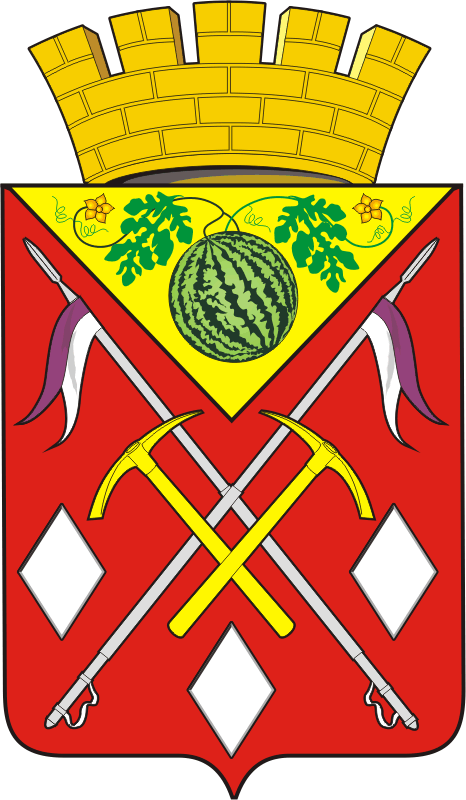 АДМИНИСТРАЦИЯМУНИЦИПАЛЬНОГО ОБРАЗОВАНИЯСОЛЬ-ИЛЕЦКИЙ ГОРОДСКОЙ ОКРУГОРЕНБУРГСКОЙ ОБЛАСТИПОСТАНОВЛЕНИЕ[МЕСТО ДЛЯ ШТАМПА]